Revised Template 30th June 2024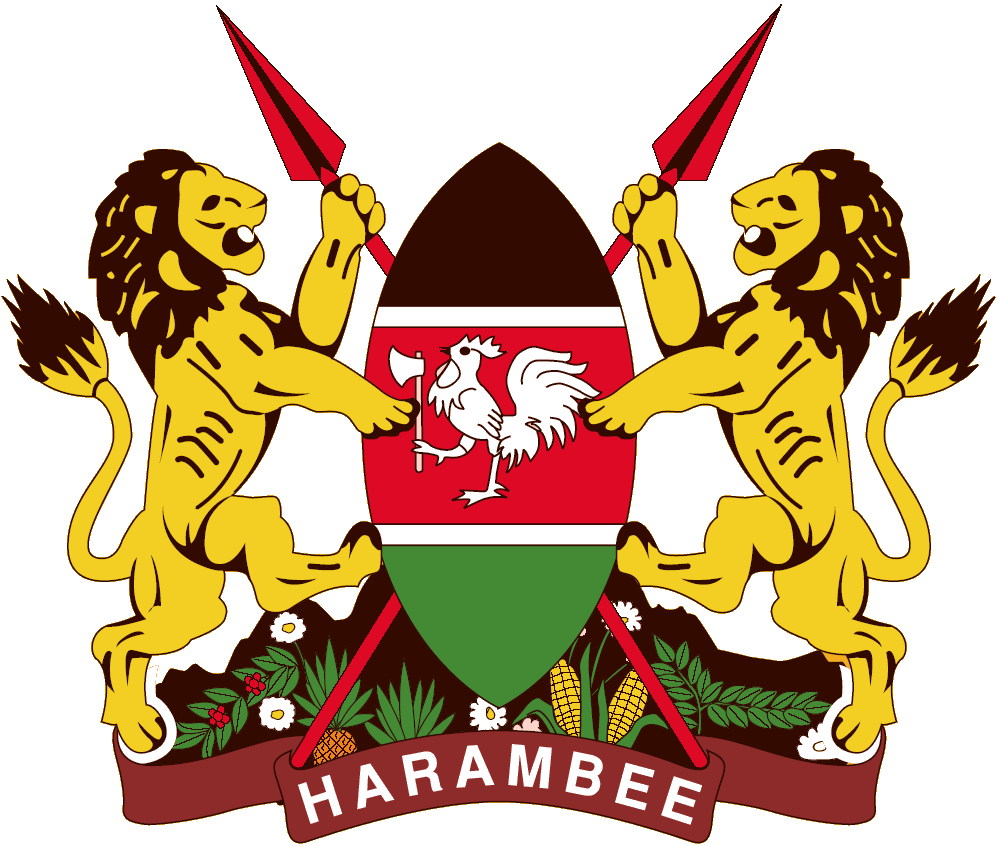 XXXX (Insert the actual name of your entity)XXX County GovernmentQUARTERLY REPORT AND FINANCIAL STATEMENTSFOR THE PERIOD ENDED SEPTEMBER/DECEMBER/MARCH/JUNE, 20XXPrepared in accordance with the Accrual Basis of Accounting Method under the International Public Sector Accounting Standards (IPSAS)(Leave page blank)Table of Contents									             Page1.	Acronyms and Glossary of Terms	ii2.	Key Entity Information and Management	iii3.	The Board of Directors/Management	v4.	Key Management Team	vi5.	Management Discussion and Analysis	vii6.	Statement of Directors’ Responsibilities	viii7.	Statement of Financial Performance for the Period Ended Sep/Dec/Mar/Jun xx, 20xx	18.	Statement of Financial Position as at Sep/Dec/March/June XX, 20xx	39.	. Statement of Changes in Net Assets for the period ended 30 September/Dec/March/ June 20xx	510.	Statement of Cash Flows for The Period Ended Sept/Dec /March/June XX 20xx	711.	Statement of Comparison of Budget & Actual Amounts for Period Ended Sep/Dec/Mar/Junexx, 20xx	912.	Notes To the Financial Statements	1111	Appendices:	51Acronyms and Glossary of TermsA: Acronyms AGPO			Access to Government Procurement OpportunitiesCEO			Chief Executive OfficerCECM			County Executive Committee Member CBK			Central Bank of KenyaICPAK			Institute of Certified Public Accountants of Kenya IPSAS			International Public Sector Accounting StandardsMD			Managing DirectorCT			County TreasuryCIDP			County Integrated Development PlanCA			County AssemblyOCOB			Office of the Controller of BudgetOAG			Office of the Auditor GeneralOSHA			Occupational Safety and Health Act of 2007PFM			Public Finance ManagementPPE			Property Plant & Equipment PPPs 			Public Private PartnershipsPSASB			Public Sector Accounting Standards BoardSAGAs			Semi-Autonomous Government AgenciesWB			World BankB: Definition of Key TermsFiduciary Management- Members of Management directly entrusted with the responsibility of financial resources of the organisation.Comparative Year- Means the prior period.(This list is an indication of the common acronyms and abbreviations; the Entity should include all from the annual report and financial statements prepared)Key Entity Information and ManagementBackground informationThe Entity was established under the xxx Act on xxx (insert date). The Entity is domiciled in XXX County, Kenya and has branches in xxx, xxx (list them).(Include any other information relevant to the users of financial information on the background of the Entity for example departments, divisions, units etc.)Principal Activities		The principal activity/mission/ mandate of the Entity is to ……….		(Under this section quote your functions as derived from the establishing Act you may also include the Entity’s vision, mission and core objectives)Key ManagementThe entity’s day-to-day management is under the following key organs:Fiduciary ManagementThe key management personnel who held office during the financial period ended XX and who had direct fiduciary responsibility were: (Include all positions regarded as top management in your organisation as per your organisational structure).Fiduciary Oversight ArrangementsHere, provide a high-level description of the key fiduciary oversight arrangements covering (say):Audit and Risk CommitteeFinance committee Parliamentary (County Assembly & Senate) Oversight Committees Other oversight arrangementsEntity HeadquartersP.O. Box XXXXXXXX Building/House/PlazaXXX Avenue/Road/HighwayXXX, KENYAEntity ContactsTelephone: (254) XXXXXXXXE-mail:  xxxx@xxx.comWebsite: xxx.go.keEntity BankersCentral Bank of KenyaHaile Selassie AvenueP.O. Box 60000City Square 00200Nairobi, KenyaOther Banks (state other bankers as appropriate)…Independent AuditorAuditor GeneralOffice of the Auditor GeneralAnniversary Towers, University Way P.O. Box 30084GPO 00100Nairobi, KenyaPrincipal Legal AdviserThe Attorney General State Law OfficeHarambee AvenueP.O. Box 40112City Square 00200Nairobi, KenyaCounty AttorneyP.O. Box xxxXXX CountyThe Board of Directors/ManagementKey Management TeamManagement Discussion and Analysis(Under this section, the management gives a report on the operational and financial performance of the organisation for  the period, Entity’s key projects or investments decision implemented or ongoing, Entity’s compliance with statutory requirements, major risks facing the organisation, material arrears in statutory and other financial obligations, review of the economy, review of the sector, future developments and  any other information considered relevant to the users of the financial statements.) The management should make use of tables, graphs, pie charts and other descriptive tools to make the information as understandable as possible.)Statement of Directors’ ResponsibilitiesSection 166 of the Public Finance Management Act, 2012 and (entities should quote the applicable legislation under which they are regulated)) require the Directors to prepare quarterly financial statements in respect of that entity, which give a true and fair view of the state of affairs of the entity at the end of the financial period and the operating results of the entity for that period. The Directors are also required to ensure that the entity keeps proper accounting records which disclose with reasonable accuracy the financial position of the entity. The Directors are also responsible for safeguarding the assets of the entity.The Directors are responsible for the preparation and presentation of the Entity’s financial statements, which give a true and fair view of the state of affairs of the Entity for and as at the end of the financial period ended on xxxxx. This responsibility includes: (i) maintaining adequate financial management arrangements and ensuring that these continue to be effective throughout the reporting period; (ii) maintaining proper accounting records, which disclose with reasonable accuracy at any time the financial position of the entity; (iii) designing, implementing and maintaining internal controls relevant to the preparation and fair presentation of the financial statements, and ensuring that they are free from material misstatements, whether due to error or fraud; (iv) safeguarding the assets of the entity; (v) selecting and applying appropriate accounting policies; and (vi) making accounting estimates that are reasonable in the circumstances.The Directors accept responsibility for the entity’s financial statements, which have been prepared using appropriate accounting policies supported by reasonable and prudent judgements and estimates, in conformity with International Public Sector Accounting Standards (IPSAS), and in the manner required by the PFM Act, 2012 and (the entities should quote applicable legislation as indicated under which they are established) . The Directors are of the opinion that the entity’s financial statements give a true and fair view of the state of entity’s transactions during the financial period, and of the entity’s financial position as at that date. The Directors further confirms the completeness of the accounting records maintained for the entity, which have been relied upon in the preparation of the entity’s financial statements as well as the adequacy of the systems of internal financial control.In preparing the financial statements, the Directors have assessed the entity’s ability to continue as a going concern (disclose, as applicable, matters relating to the use of going concern basis of preparation of the financial statements). Nothing has come to the attention of the Directors to indicateApproval of the Financial StatementsThe entity’s financial statements were approved by the Board on _________________ 20xx and signed on its behalf by:Statement of Financial Performance for the Period Ended Sep/Dec/Mar/Jun xx, 20xxThe notes set out on pages xxx to xxx form an integral part of these Financial Statements. The Financial Statements set out on pages xxx to xxx were signed on behalf of the Board of Directors by:Sep*     -This relates to transactions undertaken from 1st July to 30th September.Dec*     - This relates to transactions undertaken from 1st July to 31st December.March*- This relates to transactions undertaken from 1st July to 31st March.June*   - This relates to transactions undertaken from 1st July to 30th June*Comparative period relates to prior year same period of the report.Statement of Financial Position as at Sep/Dec/March/June XX, 20xxThe Financial Statements set out on pages xxx to xxx were signed on behalf of the Board of Directors by:Sep*     -This relates to transactions undertaken from 1st July to 30th September.Dec*     - This relates to transactions undertaken from 1st July to 31st December.March*- This relates to transactions undertaken from 1st July to 31st March.June*   - This relates to transactions undertaken from 1st July to 30th June.Prior period relates to full year the previous year.. Statement of Changes in Net Assets for the period ended 30 September/Dec/March/ June 20xxStatement of Cash Flows for The Period Ended Sept/Dec /March/June XX 20xx(PSASB has now prescribed the direct method of cashflow presentation for all entities under the IPSAS Accrual basis of accounting).Statement of Comparison of Budget & Actual Amounts for Period Ended Sep/Dec/Mar/Junexx, 20xxBudget notes1. Provide explanation of differences between actual and  budgeted amounts for significant under/ overutilisations IPSAS 24.142. Provide an explanation of changes between original and final budget indicating whether the difference is due to reallocations or other causes. (IPSAS 24.29)3. Where the total of actual on comparable basis does not tie to the statement of financial performance totals due to differences in accounting basis(budget is cash basis, statement of financial performance is accrual) provide a reconciliationNotes To the Financial StatementsGeneral Informationxxx Entity is established by and derives its authority from xxx Act. The Entity is wholly owned by the County Government of XXX and is domiciled in Kenya. The Entity’s principal activity is xxx.Statement of Compliance and Basis of Preparation The financial statements have been prepared on a historical cost basis except for the measurement at re-valued amounts of certain items of property, plant and equipment, marketable securities and financial instruments at fair value, impaired assets at their estimated recoverable amounts and actuarially determined liabilities at their present value. The preparation of financial statements in conformity with International Public Sector Accounting Standards (IPSAS) allows the use of estimates and assumptions. It also requires management to exercise judgement in the process of applying the Entity’s accounting policies. The areas involving a higher degree of judgement or complexity, or where assumptions and estimates are significant to the financial statements, are disclosed in Note 5 of these financial statements.	The financial statements have been prepared and presented in Kenya Shillings, which is the functional and reporting currency of the Entity. The financial statements have been prepared in accordance with the PFM Act, xxx Act (include any other applicable legislation), and International Public Sector Accounting Standards (IPSAS). The accounting policies adopted have been consistently applied to all the years presented.Summary of Significant Accounting PoliciesRevenue recognitionRevenue from non-exchange transactions Transfers from other government entitiesRevenues from non-exchange transactions with other government entities are measured at fair value and recognized on obtaining control of the asset (cash, goods, services and property) if the transfer is free from conditions and it is probable that the economic benefits or service potential related to the asset will flow to the Entity and can be measured reliably. To the extent that there is a related condition attached that would give rise to a liability to repay the amount, the amount is recorded in the statement of financial position and realised in the statement of financial performance upon fulfilling the conditions set.Levies, Fines, and penalties The Entity recognizes revenues from Levies, Fines, and penalties when the event occurs and the asset recognition criteria are met. Revenue from exchange transactions Rendering of servicesThe Entity recognizes revenue from rendering of services by reference to the stage of completion when the outcome of the transaction can be estimated reliably. The stage of completion is measured by reference to labour hours incurred to date as a percentage of total estimated labour hours. Where the contract outcome cannot be measured reliably, revenue is recognized only to the extent that the expenses incurred are recoverable. 	Sale of goodsRevenue from the sale of goods is recognized when the significant risks and rewards of ownership have been transferred to the buyer, usually on delivery of the goods and when the amount of revenue can be measured reliably, and it is probable that the economic benefits or service potential associated with the transaction will flow to the Entity.Interest incomeInterest income is accrued using the effective yield method. The effective yield discounts estimated future cash receipts through the expected life of the financial asset to that asset’s net carrying amount. The method applies this yield to the principal outstanding to determine interest income each period.DividendsDividends or similar distributions must be recognized when the shareholder’s or the Entity’s right to receive payments is established.Rental incomeRental income arising from operating leases on investment properties is accounted for on a straight-line basis over the lease terms and included in revenue.Budget information The original budget for the Current FY was approved by the County Assembly on xxx. Subsequent revisions or additional appropriations were made to the approved budget in accordance with specific approvals from the appropriate authorities. The additional appropriations are added to the original budget by the Entity upon receiving the respective approvals in order to conclude the final budget. Accordingly, the Entity recorded additional appropriations of xxx on the 20xx budget following the governing body’s approval.Budget information (continued)The Entity’s budget is prepared on a different basis to the actual income and expenditure disclosed in the financial statements. The financial statements are prepared on accrual basis using a classification based on the nature of expenses in the statement of financial performance, whereas the budget is prepared on a cash basis. The amounts in the financial statements were recast from the accrual basis to the cash basis and reclassified by presentation to be on the same basis as the approved budget. A comparison of budget and actual amounts, prepared on a comparable basis to the approved budget, is then presented in the statement of comparison of budget and actual amounts. In addition to the Basis difference, adjustments to amounts in the financial statements are also made for differences in the formats and classification schemes adopted for the presentation of the financial statements and the approved budget. A statement to reconcile the actual amounts on a comparable basis included in the statement of comparison of budget and actual amounts and the actuals as per the statement of financial performance has been presented under section xxx of these financial statements.Taxes Current income taxCurrent income tax assets and liabilities for the current period are measured at the amount expected to be recovered from or paid to the taxation authorities. The tax rates and tax laws used to compute the amount are those that are enacted or substantively enacted, at the reporting date in the area where the Entity operates and generates taxable income. Current income tax relating to items recognized directly in net assets is recognized in net assets and not in the statement of financial performance. Management periodically evaluates positions taken in the tax returns with respect to situations in which applicable tax regulations are subject to interpretation and establishes provisions where appropriate.Deferred taxDeferred tax is provided using the liability method on temporary differences between the tax bases of assets and liabilities and their carrying amounts for financial reporting purposes at the reporting date. Deferred tax liabilities are recognized for all taxable temporary differences, except in respect of taxable temporary differences associated with investments in controlled entities, associates and interests in joint ventures, when the timing of the reversal of the temporary differences can be controlled and it is probable that the temporary differences will not reverse in the foreseeable future. Deferred tax assets are recognized for all deductible temporary differences, the carry forward of unused tax credits and any unused tax losses. Deferred tax assets are recognized to the extent that it is probable that taxable profit will be available against which the deductible temporary differences, and the carry forward of unused tax credits and unused tax losses can be utilized, except in respect of deductible temporary differences associated with investments in controlled entities, associates and interests in joint ventures, deferred tax assets are recognized only to the extent that it is probable that the temporary differences will reverse in the foreseeable future and taxable profit will be available against which the temporary differences can be utilized.The carrying amount of deferred tax assets is reviewed at each reporting date and reduced to the extent that it is no longer probable that sufficient taxable profit will be available to allow all or part of the deferred tax asset to be utilized. Unrecognized deferred tax assets are re-assessed at each reporting date and are recognized to the extent that it has become probable that future taxable profits will allow the deferred tax asset to be recovered. Deferred tax assets and liabilities are measured at the tax rates that are expected to apply in the year when the asset is realized or the liability is settled, based on tax rates (and tax laws) that have been enacted or substantively enacted at the reporting date. Deferred tax relating to items recognized outside surplus or deficit is recognized outside surplus or deficit. Deferred tax items are recognized in correlation to the underlying transaction in net assets. Deferred tax assets and deferred tax liabilities are offset if a legally enforceable right exists to set off current tax assets against current income tax liabilities and the deferred taxes relate to the same taxable Entity and the same taxation authority.Sales taxExpenses and assets are recognized net of the amount of sales tax, except:When the sales tax incurred on a purchase of assets or services is not recoverable from the taxation authority, in which case, the sales tax is recognized as part of the cost of acquisition of the asset or as part of the expense item, as applicable.When receivables and payables are stated with the amount of sales tax includedThe net amount of sales tax recoverable from, or payable to, the taxation authority is included as part of receivables or payables in the statement of financial position.Investment property Investment properties are measured initially at cost, including transaction costs. The carrying amount includes the replacement cost of components of an existing investment property at the time that cost is incurred if the recognition criteria are met and excludes the costs of day-to-day maintenance of an investment property. Investment property acquired through a non-exchange transaction is measured at its fair value at the date of acquisition. Subsequent to initial recognition, investment properties are measured using the cost model and are depreciated over an xx-year period or investment property is measured at fair value with gains and losses recognised through surplus or deficit.(entity to amend appropriately based on the model adopted) Investment properties are derecognized either when they have been disposed of or when the investment property is permanently withdrawn from use and no future economic benefit or service potential is expected from its disposal. The difference between the net disposal proceeds and the carrying amount of the asset is recognized in the surplus or deficit in the period of de-recognition. Transfers are made to or from investment property only when there is a change in use.Property, plant and equipment All property, plant and equipment are stated at cost less accumulated depreciation and impairment losses. Cost includes expenditure that is directly attributable to the acquisition of the items. When significant parts of property, plant and equipment are required to be replaced at intervals, the Entity recognizes such parts as individual assets with specific useful lives and depreciates them accordingly. Likewise, when a major inspection is performed, its cost is recognized in the carrying amount of the plant and equipment as a replacement if the recognition criteria are satisfied. All other repair and maintenance costs are recognized in surplus or deficit as incurred. Where an asset is acquired in a non-exchange transaction for nil or nominal consideration the asset is initially measured at its fair value.Leases Finance leases are leases that transfer substantially all of the risks and benefits incidental to ownership of the leased item to the Entity. Assets held under a finance lease are capitalized at the commencement of the lease at the fair value of the leased property or, if lower, at the present value of the future minimum lease payments. The Entity also recognizes the associated lease liability at the inception of the lease. The liability recognized is measured as the present value of the future minimum lease payments at initial recognition. Subsequent to initial recognition, lease payments are apportioned between finance charges and reduction of the lease liability so as to achieve a constant rate of interest on the remaining balance of the liability. Finance charges are recognized as finance costs in surplus or deficit. An asset held under a finance lease is depreciated over the useful life of the asset. However, if there is no reasonable certainty that the Entity will obtain ownership of the asset by the end of the lease term, the asset is depreciated over the shorter of the estimated useful life of the asset and the lease term.Operating leases are leases that do not transfer substantially all the risks and benefits incidental to ownership of the leased item to the Entity. Operating lease payments are recognized as an operating expense in surplus or deficit on a straight-line basis over the lease term.Intangible assets Intangible assets acquired separately are initially recognized at cost. The cost of intangible assets acquired in a non-exchange transaction is their fair value at the date of the exchange. Following initial recognition, intangible assets are carried at cost less any accumulated amortization and accumulated impairment losses. Internally generated intangible assets, excluding capitalized development costs, are not capitalized and expenditure is reflected in surplus or deficit in the period in which the expenditure is incurred. The useful life of the intangible assets is assessed as either finite or indefinite. Intangible assets with an indefinite useful life are assessed for impairment at each reporting date.Research and development costs	The Entity expenses research costs as incurred. Development costs on an individual project are recognized as intangible assets when the Entity can demonstrate:The technical feasibility of completing the asset so that the asset will be available for use or sale.Its intention to complete and its ability to use or sell the asset.How the asset will generate future economic benefits or service potentialThe availability of resources to complete the asset.The ability to measure reliably the expenditure during development.Following initial recognition of an asset, the asset is carried at cost less any accumulated amortization and accumulated impairment losses. Amortization of the asset begins when development is complete, and the asset is available for use. It is amortized over the period of expected future benefit. During the period of development, the asset is tested for impairment annually with any impairment losses recognized immediately in surplus or deficit.Financial instruments IPSAS 41 addresses the classification, measurement and de-recognition of financial assets and financial liabilities, introduces new rules for hedge accounting and a new impairment model for financial assets. The entity does not have any hedge relationships and therefore the new hedge accounting rules have no impact on the Company’s financial statements. (amend as appropriate). A financial instrument is any contract that gives rise to a financial asset of one entity and a financial liability or equity instrument of another entity. At initial recognition, the entity measures a financial asset or financial liability at its fair value plus or minus, in the case of a financial asset or financial liability not at fair value through surplus or deficit, transaction costs that are directly attributable to the acquisition or issue of the financial asset or financial liability.Financial assetsClassification of financial assetsThe entity classifies its financial assets as subsequently measured at amortised cost, fair value through net assets/ equity or fair value through surplus and deficit on the basis of both the entity’s management model for financial assets and the contractual cash flow characteristics of the financial asset. A financial asset is measured at amortized cost when the financial asset is held within a management model whose objective is to hold financial assets in order to collect contractual cash flows and the contractual terms of the financial asset give rise on specified dates to cash flows that are solely payments of principal and interest on the principal outstanding. A financial asset is measured at fair value through net assets/ equity if it is held within the management model whose objective is achieved by both collecting contractual cashflows and selling financial assets and the contractual terms of the financial asset give rise on specified dates to cash flows that are solely payments of principal and interest on the principal amount outstanding. A financial asset shall be measured at fair value through surplus or deficit unless it is measured at amortized cost or fair value through net assets/ equity unless an entity has made irrevocable election at initial recognition for particular investments in equity instruments.Subsequent measurement Based on the business model and the cash flow characteristics, the entity classifies its financial assets into amortized cost or fair value categories for financial instruments. Movements in fair value are presented in either surplus or deficit or through net assets/ equity subject to certain criteria being met.Amortized costFinancial assets that are held for collection of contractual cash flows where those cash flows represent solely payments of principal and interest, and that are not designated at fair value through surplus or deficit, are measured at amortized cost. A gain or loss on an instrument that is subsequently measured at amortized cost and is not part of a hedging relationship is recognized in profit or loss when the asset is de-recognized or impaired. Interest income from these financial assets is included in finance income using the effective interest rate method.Fair value through net assets/ equityFinancial assets that are held for collection of contractual cash flows and for selling the financial assets, where the assets’ cash flows represent solely payments of principal and interest, are measured at fair value through net assets/ equity. Movements in the carrying amount are taken through net assets, except for the recognition of impairment gains or losses, interest revenue and foreign exchange gains and losses which are recognized in surplus/deficit. Interest income from these financial assets is included in finance income using the effective interest rate method.Trade and other receivablesTrade and other receivables are recognized at fair values less allowances for any uncollectible amounts. Trade and other receivables are assessed for impairment on a continuing basis. An estimate is made of doubtful receivables based on a review of all outstanding amounts at the year end. Fair value through surplus or deficit Financial assets that do not meet the criteria for amortized cost or fair value through net assets/ equity are measured at fair value through surplus or deficit. A business model where the entity manages financial assets with the objective of realizing cash flows through solely the sale of the assets would result in a fair value through surplus or deficit model.ImpairmentThe entity assesses, on a forward-looking basis, the expected credit loss (‘ECL’) associated with its financial assets carried at amortized cost and fair value through net assets/equity. The entity recognizes a loss allowance for such losses at each reporting date. Critical estimates and significant judgments made by management in determining the expected credit loss (ECL) are set out in Note xx.Financial liabilitiesClassificationThe entity classifies its liabilities as subsequently measured at amortized cost except for financial liabilities measured through profit or loss.Inventories Inventory is measured at cost upon initial recognition. To the extent that inventory was received through non-exchange transactions (for no cost or for a nominal cost), the cost of the inventory is its fair value at the date of acquisition. Costs incurred in bringing each product to its present location and conditions are accounted for, as follows:Raw materials: purchase cost using the weighted average cost method.Finished goods and work in progress: cost of direct materials and labour and a proportion of manufacturing overheads based on the normal operating capacity but excluding borrowing costs.After initial recognition, inventory is measured at the lower of cost and net realizable value. However, to the extent that a class of inventory is distributed or deployed at no charge or for a nominal charge, that class of inventory is measured at the lower of cost and current replacement cost. Net realizable value is the estimated selling price in the ordinary course of operations, less the estimated costs of completion and the estimated costs necessary to make the sale, exchange, or distribution. Inventories are recognized as an expense when deployed for utilization or consumption in the ordinary course of operations of the Entity.Provisions Provisions are recognized when the Entity has a present obligation (legal or constructive) as a result of a past event, it is probable that an outflow of resources embodying economic benefits or service potential will be required to settle the obligation and a reliable estimate can be made of the amount of the obligation. Where the Entity expects some or all of a provision to be reimbursed, for example, under an insurance contract, the reimbursement is recognized as a separate asset only when the reimbursement is virtually certain. The expense relating to any provision is presented in the statement of financial performance net of any reimbursement.Contingent liabilitiesThe Entity does not recognize a contingent liability but discloses details of any contingencies in the notes to the financial statements, unless the possibility of an outflow of resources embodying economic benefits or service potential is remote. Contingent assetsThe Entity does not recognize a contingent asset but discloses details of a possible asset whose existence is contingent on the occurrence or non-occurrence of one or more uncertain future events not wholly within the control of the Entity in the notes to the financial statements. Contingent assets are assessed continually to ensure that developments are appropriately reflected in the financial statements. If it has become virtually certain that an inflow of economic benefits or service potential will arise and the asset’s value can be measured reliably, the asset and the related revenue are recognized in the financial statements of the period in which the change occurs.Nature and purpose of reservesThe Entity creates and maintains reserves in terms of specific requirements. Entity to state the reserves maintained and appropriate policies adopted.Changes in accounting policies and estimates The Entity recognizes the effects of changes in accounting policy retrospectively. The effects of changes in accounting policy are applied prospectively if retrospective application is impractical.Employee benefits Retirement benefit plansThe Entity provides retirement benefits for its employees and directors. Defined contribution plans are post-employment benefit plans under which an Entity pays fixed contributions into a separate Entity (a fund) and will have no legal or constructive obligation to pay further contributions if the fund does not hold sufficient assets to pay all employee benefits relating to employee service in the current and prior periods. The contributions to fund obligations for the payment of retirement benefits are charged against income in the year in which they become payable. Defined benefit plans are post-employment benefit plans other than defined-contribution plans. The defined benefit funds are actuarially valued tri-annually on the projected unit credit method basis. Deficits identified are recovered through lump sum payments or increased future contributions on proportional basis to all participating employers. The contributions and lump sum payments reduce the post-employment benefit obligation. (the entity to retain information relating to defined benefits or contributions, where both schemes are managed full policy applies)Foreign currency transactions Transactions in foreign currencies are initially accounted for at the ruling rate of exchange on the date of the transaction. Trade creditors or debtors denominated in foreign currency are reported at the statement of financial position reporting date by applying the exchange rate on that date. Exchange differences arising from the settlement of creditors, or from the reporting of creditors at rates different from those at which they were initially recorded during the period, are recognized as income or expenses in the period in which they arise.Borrowing costs Borrowing costs are capitalized against qualifying assets as part of property, plant and equipment.Such borrowing costs are capitalized over the period during which the asset is being acquired or constructed and borrowings have been incurred. Capitalization ceases when construction of the asset is complete. Further borrowing costs are charged to the statement of financial performance.Related parties The Entity regards a related party as a person or an Entity with the ability to exert control individually or jointly, or to exercise significant influence over the Entity, or vice versa. Members of key management are regarded as related parties and comprise the directors, the CEO and senior managers. (Entity to amend accordingly)Service concession arrangements The Entity analyses all aspects of service concession arrangements that it enters in determining the appropriate accounting treatment and disclosure requirements. In particular, where a private party contributes an asset to the arrangement, the Entity recognizes that asset when, and only when, it controls or regulates the services the operator must provide together with the asset, to whom it must provide them, and at what price. In the case of assets other than ’whole-of-life’ assets, it controls, through ownership, beneficial entitlement or otherwise – any significant residual interest in the asset at the end of the arrangement. Any assets so recognized are measured at their fair value. To the extent that an asset has been recognized, the Entity also recognizes a corresponding liability, adjusted by a cash consideration paid or received.Cash and cash equivalentsCash and cash equivalents comprise cash on hand and cash at bank, short-term deposits on call and highly liquid investments with an original maturity of three months or less, which are readily convertible to known amounts of cash and are subject to insignificant risk of changes in value. Bank account balances include amounts held at the Central Bank of Kenya and at various commercial banks at the end of the financial year. Comparative figuresWhere necessary comparative figures for the previous financial year have been amended or reconfigured to conform to the required changes in presentation.Subsequent events There have been no events subsequent to the financial year end with a significant impact on the financial statements for the year ended June 30, 20xx.Significant Judgments and Sources of Estimation Uncertainty The preparation of the Entity's financial statements in conformity with IPSAS requires management to make judgments, estimates and assumptions that affect the reported amounts of revenues, expenses, assets and liabilities, and the disclosure of contingent liabilities, at the end of the reporting period. However, uncertainty about these assumptions and estimates could result in outcomes that require a material adjustment to the carrying amount of the asset or liability affected in future periods. State all judgements, estimates and assumptions made: Estimates and assumptions.The key assumptions concerning the future and other key sources of estimation uncertainty at the reporting date, that have a significant risk of causing a material adjustment to the carrying amounts of assets and liabilities within the next financial year, are described below. The Entity based its assumptions and estimates on parameters available when the consolidated financial statements were prepared. However, existing circumstances and assumptions about future developments may change due to market changes or circumstances arising beyond the control of the Entity. Such changes are reflected in the assumptions when they occur. IPSAS 1.140Useful lives and residual valueThe useful lives and residual values of assets are assessed using the following indicators to inform potential future use and value from disposal:The condition of the asset based on the assessment of experts employed by the Entity.The nature of the asset, its susceptibility and adaptability to changes in technology and processes.The nature of the processes in which the asset is deployed.Availability of funding to replace the asset.Changes in the market in relation to the assetProvisionsProvisions were raised and management determined an estimate based on the information available. Additional disclosure of these estimates of provisions is included in Note 40. Provisions are measured at the management's best estimate of the expenditure required to settle the obligation at the reporting date and are discounted to present value where the effect is material.(include provisions applicable for your organisation e.g. provision for bad debts, provisions of obsolete stocks and how management estimates these provisions). Transfers from County Government entities(Explain the purpose of funding) Transfers from County Departments(Ensure that the amount recorded above as having been received from the Department fully reconciles to the amount recorded by the sending Department. An acknowledgement note/receipt should be raised in favour of the sending Department. The details of the reconciliation have been included under appendix xxx)*Amount recognised in the statement of financial performance should be the recurrent grant and the development grant to the extent that there are no conditions attached. Total of column 1 should tie to note 5(the part on unconditional grants).Notes to the Financial Statements (continued)Transfers in KindLevies, Fines and Penalties  (Provide brief explanation for this revenue)Public Contributions and Donations(Provide brief explanation for this revenue)Licenses, Fees and PermitsRendering of Services((Provide brief explanation for this revenue. Entity should tailor this note to reflect the services rendered.)Sale Of Goods(Provide brief explanation for this revenue)Rental Revenue from facilities and equipment(Provide brief explanation for this revenue)*Contingent rentals include hire grounds, institutional facilities like halls, kitchen etc.Finance Income (Provide brief explanation for this revenue)Other Income(NB: All income should be classified as far as possible in the relevant classes and other income should be   used to recognise income not elsewhere classified).Use of Goods and ServicesEmployee Costs * Other employee related costs- please provide a brief explanation for these costs Board ExpensesDepreciation And Amortization ExpenseRepairs And Maintenance(Provide brief explanation expenditure variations compared same period in the previous year)Contracted ServicesGrants And SubsidiesFinance Costs*Borrowing costs that relate to interest expense on acquisition of non- current assets and do not qualify for Capitalisation as per IPSAS 5: on borrowing costs should be included under this note.)Gain on Sale of Assets (Provide brief explanation on gains on sale of capitalised assets)Gain/Loss on foreign exchange transactionsGain/Loss on fair value investments  Impairment LossTaxation(Provide brief explanation on taxation, if any, as a public entity on revenues not exempted)Cash And Cash Equivalents(The amount should agree with the closing and opening balances as included in the statement of cash flows)Detailed Analysis of the Cash and Cash EquivalentsReceivables from exchange transactions		Reconciliation for impairment allowance on receivables from exchange transactions(Entity to state the expected credit loss rates for various categories of its receivables. The entity should also disclose how ECL was arrived at in line with provisions of IPSAS 41.)Receivables from Non-Exchange TransactionsReconciliation For Impairment Allowance on Receivables from Non-Exchange TransactionsInventories(Provide brief explanation on inventories)Investments in financial assets(Entity should disclose whether the fixed investment financial assets are measured at amortised cost or at fair value through changes in net assets/ equity) Investments in equity should be measured at fair value through surplus or deficit. Other information to be disclosed includes: the interest rates, maturity dates, valuation methodology, and impairment of these investments. d)	Movement of Equity Investmentse)	Shareholding in other entitiesFor investments in equity share listed under note 32 above, list down the equity investments under the following categories:PrepaymentsProperty, Plant and Equipment(Figures for prior year are full figures for the prior period and should always be the starting balance and agree to balance sheet figures prior year. Include a brief description of WIP as a footer.)Intangible AssetsInvestment Property(For investment property held at fair value, changes in fair value should go through the statement of financial performance. Where cost model is elected, deprecation and impairment should be charged. Investment measured at fair value should be evaluated at the end of the reporting period for changes in fair value.). Entity should disclose the independent valuers, rental income from the investment property if any and the direct costs attributed to the investment property. Any charges on the investment property as well as any difficulty in classifying this asset as an investment property.Trade and Other PayablesRefundable Deposits from Customers(Provide brief explanation)ProvisionsFinance Lease ObligationAnalysed as:(Provide brief explanation)Deferred Income(Provide brief explanation)The deferred income movement is as follows:Employee Benefit ObligationsRetirement benefit Asset/ LiabilityThe Entity operates a defined benefit scheme for all full-time employees from July 1, 20XX. The scheme is administered by xxx while xxx are the custodians of the scheme. The scheme is based on xxx percentage of salary of an employee at the time of retirement.  An actuarial valuation to fulfil the financial reporting disclosure requirements of 	IPSAS 39 was carried out as at xxx June xxx by xxx actuarial valuers on this basis the present value of the defined benefit obligation and the related current service cost and past service cost were measured using the Projected Unit Credit Method. The principal assumptions used for the purposes of valuation are as follows:Recognition of Retirement Benefit Asset/ LiabilityAmounts recognised under other gains/ Losses in the statement of Financial Performance:The Entity also contributes to the statutory National Social Security Fund (NSSF). This is a defined contribution scheme registered under the National Social Security Act. The Entity’s obligation under the scheme is limited to specific contributions legislated from time to time and is currently at KShs. XXX per employee per month.  Other than NSSF the Entity also has a defined contribution scheme operated by XXX Pension Fund. Employees contribute xx% while employers contribute xx% of basic salary. Employer contributions are recognised as expenses in the statement of financial performance within the period they are incurred.Payments received in advance.BorrowingsThe analyses of both external and domestic borrowings are as follows:(NB: the total of this statement should tie to note 43 totals. Current portion of borrowings are those borrowings that are payable within one period or the next financial period. Additional disclosures on terms of borrowings, nature of borrowings, security and interest rates should be disclosed).Service Concession ArrangementsTaxation[Provide short appropriate explanations as necessary]Deferred Tax LiabilityDeferred tax is calculated on all temporary differences under the liability method using the enacted tax rate, currently 30%. The net deferred tax liability at period end is attributable to the following items:[In ordinary circumstances public sector entities under IPSAS are not expected to pay taxes. However, in specific cases where this is applicable an organisation is supposed to seek guidance on accounting for income taxes from IAS 12)Cash Generated from Operations(The total of this statement should tie to the cash flow section on net cash flows from/ used in operations)Events After the Reporting PeriodThere were no material adjusting and non- adjusting events after the reporting period.Ultimate And Holding EntityThe entity is a State Corporation/ or a Semi- Autonomous Government Agency under the Ministry of xxx. Its ultimate parent is the Government of Kenya.CurrencyThe financial statements are presented in Kenya Shillings (Kshs).11	Appendices: Appendix I: Statement of Financial Performance for Each QuarterAppendix II: Recording of Transfers from Other Government EntitiesNo.	DesignationName1.Board of Directors/ Management etc;-2.Accounting officer/ CEO/MD/ etc3.Manager 1-4.Manager 2-No.	DesignationName1.CEO/MD/DG-2.Head of Corporate Services-3.Head of Finance-4.Head of Procurement-5.xx-6.xxDirectorsDetailsInsert each Director’s passport-size photo and name, and key profession/academic qualifications.Provide a concise description of each Director’s date of birth, key qualifications, and work experience. Indicate whether the director is independent or an executive director and which committee of the Board, the director chairs where applicable. Indicate whether the director is independent and or whether alternateDirector 2Director 3Director 4/AlternateCEO/MD/DGEntity SecretaryIndicate whether the secretary is a member of ICS as required under the Mwongozo code in addition to their other details.ManagementDetailsInsert each key manager’s passport-size photo and name, and key profession/academic qualificationsIndicate the main area of responsibility – without detailsManager 2Manager 3Manager 4Note: The CEO and the Entity Secretary will feature both under the ‘Board’ and ‘Management’.Note: The CEO and the Entity Secretary will feature both under the ‘Board’ and ‘Management’.……………………………………….………………………………………NameNameChairperson of the BoardAccounting OfficerDescription NotesPeriod ended Sep*/Dec*/Mar*/June* Comparative PeriodDescription NotesKshsKshsRevenue from non-exchange transactionsTransfers from the County Government entities5XXX XXX Transfers in Kind6XXXXXX Levies, Fines, and penalties7XXX XXX Public contributions and donations8XXXXXXLicenses, Fees, and Permits9XXX XXX XXX XXX Revenue from exchange transactionsRendering of services10XXX XXX Sale of goods11XXX XXX Rental revenue from facilities and equipment12XXX XXX Finance income 13XXX XXX Other income14XXX XXX Total revenueXXX XXX ExpensesUse of goods and services15XXX XXXEmployee costs16XXX XXX Board Expenses17XXX XXX Depreciation and amortization expense18XXX XXX Repairs and maintenance19XXX XXX Contracted services20XXX XXX Grants and subsidies21XXX XXX Finance costs22XXXXXXTotal expensesXXX XXX Other gains/(losses)Gain/Loss on sale of assets23XXX XXX Gain/Loss on foreign exchange transactions24XXXXXX Gain /Loss on fair value of investments25XXX XXX Impairment loss26(XXX)(XXX)Surplus/ (deficit) before taxxxx/(xxx)xxx/(xxx)Taxation27(xxx)(xxx)Surplus/(deficit) for the period/yearxxx (xxx)xxx/(xxx)Remission to County Treasury46xxxxxxNet Surplus for the yearxxxxxx……………………………..………………………………………………………………Name:Name:Name:Chairman of the BoardAccounting OfficerHead of FinanceICPAK M/No:Date	Date	Date	Description NotesSep/Dec/March/JuneAudited Prior yearDescription NotesKshsKshsAssetsCurrent assetsCash and Cash equivalents28xxxxxxReceivables from Exchange Transactions29 xxxxxxReceivables from Non-Exchange Transactions30xxxxxxInventories31xxxxxxInvestments in financial assets32xxxxxxPrepayments33xxxxxxTotal Current AssetsxxxxxxNon-current assetsReceivables from Exchange Transactions29xxxxxxInvestments in financial assets32xxxxxxProperty, Plant and Equipment34xxxxxxIntangible Assets35xxxxxxInvestment Property36xxxxxxTotal Non- Current AssetsxxxxxxTotal AssetsxxxxxxLiabilitiesCurrent liabilitiesTrade and Other Payables 37xxxxxxRefundable Deposits from Customers38xxxxxxCurrent Provisions39xxxxxxFinance Lease Obligation40xxxxxxDeferred Income41xxxxxxEmployee Benefit Obligation42xxxxxxPayments received in advance43xxxxxxShort term borrowings (Current portion)44xxxxxxService Concession Arrangements45xxxxxxTaxation46xxxxxxTotal Current LiabilitiesXXX XXX Non-current liabilitiesNon-Current Provisions39XXX XXX Non-Current Employee Benefit Obligation42XXX XXX Long term Borrowings44XXX XXX Service Concession Liability45XXX XXXDeferred Tax Liabilities47XXXXXXTotal Non- Current LiabilitiesXXX XXX Total liabilitiesXXX XXX Net assetsXXX XXX Ordinary share capitalXXX XXX Revaluation reserve XXX XXX Accumulated SurplusCapital fundTotal Net AssetsXXX XXX Total net assets and liabilitiesXXX XXX ……………………………..………………………………………………………………Name:Name:Name:Chairman of the BoardAccounting OfficerHead of FinanceICPAK M/No:Date	Date	Date	DescriptionOrdinary share capitalRevaluation reserveFair value adjustment reserveAccumulated SurplusesProposed dividendsCapital/Development Grants/FundTotalKshsKshsKshsKshsKshsKshsKshsAs at July 1, (Previous FY)xxxxxxxxxxxxxxxxxxxxxIssued new capitalxxx-----xxxRevaluation gain-----xxxTransfer of excess depreciation on revaluation-(xxx)-xxx---Deferred tax on excess depreciation-xxx----xxxFair value adjustment on investments--xxx---xxxSurplus/ deficit for the year---xxx--xxxCapital/development grants received during the year-----xxxxxxTransfer of depreciation/amortisation from capital fund to retained earnings---xxx-(xxx)-Dividends paid ----(xxx)(xxx)(xxx)Interim dividends paid ---(xxx)--(xxx)Proposed final dividends---(xxx)xxxxxx-As at June 30, (Previous FY)xxxxxxxxxxxxxxxxxxxxxAs at July 1, (Current FY)xxxxxxxxxxxxxxxxxxxxxIssue of new share capitalxxxxxxxxxxxxxxxxxxxxxRevaluation gain-xxx----xxxTransfer of excess depreciation on revaluation-(xxx)-xxx---Deferred tax on excess depreciation-xxx----xxxFair value adjustment on investments--xxx---xxxSurplus/ (deficit) for (Sep/Dec/March/June)---xxx/(xxx)--xxx/(xxx)Capital/development grants received during the year-----xxxxxxTransfer of depreciation/amortisation from capital fund to retained earnings---xxx-(xxx)-Dividends paid ----(xxx)(xxx)(xxx)Interim dividends paid ---(xxx)--(xxx)Proposed final dividends---(xxx)xxxxxx-As at 30 Sep/Dec/March/June (current year)xxxxxxxxxxxxxxxxxxxxxDescription NotesPeriod ended Sep*/Dec*/Mar*/Jun*Comparative periodDescription NotesKshsKshsCash flows from operating activitiesReceiptsTransfers from the County Government entitiesXXX XXX Levies, Fines, and penaltiesXXX XXX Public contributions and donationsXXX XXX Licenses and permitsXXX XXX Rendering of servicesXXX XXX Sale of goodsXXX XXX Rental revenue from facilities and equipmentXXX XXX Finance income XXX XXX Other incomeXXX XXX Total ReceiptsXXX XXX PaymentsUse of goods and servicesXXX XXX Employee costsXXX XXX Board ExpensesXXX XXX Repairs and maintenanceXXX XXX Contracted servicesXXX XXX Grants and subsidiesXXX XXX Finance costsXXX XXX Tax paidXXX XXX  Total PaymentsXXX XXX Net cash flows from operating activities 48XXX XXX Cash flows from investing activitiesPurchase of PPE (xxx)(xxx)Purchase of Intangible assets(xxx)(xxx)Proceeds from sale of PPE xxxxxxPurchase of investments(xxx)(xxx)Sale of investmentsxxxxxxNet cash flows from/(used in) investing activitiesxxxxxxCash flows from financing activitiesRepayment of borrowingsXXXXXXProceeds from issue of shares(XXX)(XXX)Remission to County TreasuryXXX XXX Net cash flows used in financing activities(XXX)(XXX)Net increase/(decrease) in cash and Cash equivalentsCash and cash equivalents at period Start28XXX XXX Cash and cash equivalents at Period end28XXX XXX Original budgetAdjustmentsFinal budgetActual on comparable basisPerformance difference% of utilizationKshsKshsKshsKshsKshsabc=(a+b)de=(c-d)f=d/c*100RevenueTransfers from the County Government entitiesxxxxxx (xxx)xxxxxx(xxx)xxxTransfers in Kindxxxxxx (xxx)xxxxxx(xxx)xxxLevies, Fines, and penaltiesxxxxxx (xxx)xxxxxx(xxx)xxxPublic contributions and donationsxxxxxx (xxx)xxxxxx(xxx)xxxLicenses and permitsxxxxxx (xxx)xxxxxx(xxx)xxxRendering of servicesxxxxxx (xxx)xxxxxx(xxx)xxxSale of goodsxxxxxx (xxx)xxxxxx(xxx)xxxRental revenue from facilities and equipmentxxxxxx (xxx)xxxxxx(xxx)xxxFinance income xxxxxx (xxx)xxxxxx(xxx)xxxOther incomexxxxxx (xxx)xxxxxx(xxx)xxxTotal Incomexxxxxx (xxx)xxxxxx(xxx)xxxExpensesUse of goods and servicesxxxxxx (xxx)xxxxxx(xxx)xxxEmployee costsxxxxxx (xxx)xxxxxx(xxx)xxxBoard Expensesxxxxxx (xxx)xxxxxx(xxx)xxxRepairs and maintenancexxxxxx (xxx)xxxxxx(xxx)xxxContracted servicesxxxxxx (xxx)xxxxxx(xxx)xxxGrants and subsidiesxxxxxx (xxx)xxxxxx(xxx)xxxFinance costsxxxxxx (xxx)xxxxxx(xxx)xxxTotal Expenditurexxxxxx(xxx)xxxxxx(xxx)xxxSurplus/Deficit for the periodxxxxxxxxxxxxxxxxxxCapital ExpenditurexxxxxxxxxxxxxxxxxxDescriptionPeriod ended Sep/Dec/March/June 20xxComparative PeriodDescriptionKShsKShs Unconditional GrantsOperational GrantxxxxxxUnconditional development grantsxxxxxxOther GrantsxxxxxxTotal Unconditional GrantsxxxxxxConditional Grants amortised/ transferred to revenueHousing Development GrantxxxxxxInfrastructure GrantxxxxxxLibrary GrantxxxxxxFacilities Development GrantxxxxxxOther Organizational Grants (specify)xxxxxxTotal xxxxxxName of the Entity sending the grantAmount recognized to Statement of Financial Performance*KShsAmount deferred under  deferred income KShsAmount recognised in capital fund.Total grant income during the  periodComparative PeriodName of the Entity sending the grantAmount recognized to Statement of Financial Performance*KShsAmount deferred under  deferred income KShsKShsKShs KShsCounty Department xxx xxxxxxxx xxxxxxxx xxx Department xxx xxxxxxxx xxxxxxxxTotal xxx xxxxxxxx xxxxxxxxDescriptionPeriod ended Sep/Dec/March/June 20xxComparative PeriodDescriptionKshsKshsElectricityxxxxxxRentxxxxxxFurniturexxxxxxOther (Specify)xxxxxxTotalxxxxxxDescriptionPeriod endedSep/Dec/March/June 20xxComparativePeriodDescriptionKShsKShs Levies (Specify)xxxxxxFines (Specify)xxxxxxPenalties (Specify)xxxxxxTotalxxxxxxDescriptionPeriod endedSep/Dec/March/June 20xxComparativePeriodDescriptionKShsKShs Health DonationsxxxxxxResearch DonationsxxxxxxDonations transferred to revenue on conditions being met.xxxxxxOther Public Donations (Specify)xxxxxxTotal Transfers and SponsorshipsxxxxxxReconciliation of Public Contributions and DonationsBalance unspent at beginning of the yearxxxxxxCurrent year receiptsxxxxxxConditions met - transferred to revenuexxxxxxConditions to be met - remain liabilities xxxxxxDescriptionPeriod endedSep/Dec/March/June 20xxComparativePeriodDescriptionKShsKShs Licenses xxxxxxFeesxxxxxxPermitsxxxxxxTotalxxxxxxDescriptionPeriod ended.Sep/Dec/March/June 20xxComparativePeriodDescriptionKShsKShs Agency incomexxxXxxTuition FeesxxxXxxTraining FeesxxxXxxService Fees e.g. ploughing (specify)xxxXxxQuality AssurancexxxxxxOthers (specify)xxxxxxTotal revenue from the rendering of servicesxxxXxxDescriptionPeriod ended.Sep/Dec/March/June 20xxComparativePeriodDescriptionKShsKShs Sale of textilesxxxxxxSale of certified seedsxxxxxxSale of livestockxxxxxxSale of waterxxxxxxSale of firewoodxxxxxxOther (Specify)xxxxxxTotal revenue from the sale of goodsxxxXxxDescriptionPeriod endedSep/Dec/March/June 20xxComparative PeriodDescriptionKShsKShs Hire of equipmentxxxxxxStaff housesxxxxxxContingent Rental*xxxxxxOthers (Specify)Total rentalsxxxxxxDescriptionPeriod endedSep/Dec/March/June 20xxComparative PeriodDescriptionKShsKShs Interest income on bank depositsxxxxxxInterest income from loansxxxxxxOthers (Specify)xxxxxxTotal finance income xxxxxxDescriptionPeriod ended.Sep/Dec/March/June 20xxComparative PeriodDescriptionKShsKShs Insurance recoveriesxxxxxxIncome from sale of tenderxxxxxxServices concession incomexxxxxxSkills development levyxxxxxxIncome written backxxxxxxBad debts recoveredxxxxxxMiscellaneous incomes (specify)xxxxxxTotal other incomexxxxxxDescriptionPeriod endedSep/Dec/March/June 20xxComparative PeriodDescriptionKShsKShs ElectricityxxxxxxWaterxxxxxxProfessional ServicesxxxxxxSubscriptionsxxxxxxAdvertisingxxxxxxAudit FeesxxxxxxConferences and delegationsxxxxxxConsulting feesxxxxxxConsumablesxxxxxxFuel and oilxxxxxxInsurancexxxxxxLegal expensesxxxxxxLicenses and permitsxxxxxxChemicalsxxxxxxWater purification costxxxxxxPostagexxxxxxPrinting and stationeryxxxxxxHire charges (e.g. hire of equipment)xxxxxxRent expensesxxxxxxSecurity costsxxxxxxSewerage treatment costsxxxxxxSkills development leviesxxxxxxInventory scrappingxxxxxxTelecommunicationxxxxxxTraining costsxxxxxxTravel, accommodation subsistence and other AllowancesxxxxxxBank chargesxxxxxxOthers (Specify)xxxxxxDescriptionPeriod endedSep/Dec/March/June 20xxComparative PeriodDescriptionKShsKShs Salaries for permanent employeesxxxxxxWages to temporary employeesxxxxxxEmployer contribution to health insurance schemesxxxxxxEmployer contribution to pension schemesxxxxxxHousing benefits and allowancesxxxxxxOvertime paymentsxxxxxxPerformance and other bonusesxxxxxxSocial contributionsxxxxxxGratuityxxxxxxOther employee related costs *xxxxxxTotal employee costsxxxxxxDescriptionPeriod endedSep/Dec/March/June 20xxComparativePeriodDescriptionKShsKShs Chairman/Directors’ HonorariaxxxxxxSitting allowancesxxxxxxMedical InsurancexxxxxxInduction and TrainingxxxxxxTravel and accommodationxxxxxxOther allowancesxxxxxxTotal xxxxxxDescriptionPeriod endedSep/Dec/March/June 20xxComparativePeriodDescriptionKShsKShs Property, plant and equipmentxxxxxxIntangible assetsxxxxxxInvestment property carried at costxxxxxxTotal depreciation and amortizationxxxxxxDescriptionPeriod endedSep/Dec/March/June 20xxComparativePeriodDescriptionKShsKShs Property and equipmentxxxxxxInvestment Property xxxxxxEquipment and MachineryxxxxxxVehiclesxxxxxxFurniture and FittingsxxxxxxComputers and AccessoriesxxxxxxOthers (specify)xxxxxxTotal repairs and maintenancexxxxxxDescriptionPeriod endedSep/Dec/March/June 20xxComparativePeriodDescriptionKShsKShs Actuarial valuationsxxxXxxInvestment valuationsxxxXxxProperty valuationsxxxXxxOthers (specify)xxxxxxTotal contracted servicesxxxXxxDescriptionPeriod ended Sep/Dec/March/June 20xxComparative PeriodDescriptionKShsKShs Community DevelopmentxxxxxxEducation Initiatives and ProgramsxxxXxxSocial DevelopmentxxxXxxCommunity TrustxxxXxxSporting BodiesxxxxxxOthers (Specify)xxxXxxTotal grants and subsidiesxxxXxxDescriptionPeriod endedSep/Dec/March/June 20xxComparative PeriodDescriptionKShsKShs Borrowings (amortized cost)*xxxxxxFinance leases (amortized cost)xxxxxxUnwinding of discountxxxxxxInterest on Bank overdraftsxxxxxxInterest on loans from commercial banksxxxxxxTotal finance costsxxxxxxDescriptionPeriod endedSep/Dec/March/June 20xxComparativePeriodDescriptionKShsKShs Property, plant and equipmentxxxxxxIntangible assetsxxxxxxOther assets not capitalisedxxxxxxTotal gain on sale of assetsxxxxxxDescriptionPeriod endedSep/Dec/March/June 20xxComparativePeriodDescriptionKshsKshsGain on foreign exchange transactionsxxxxxxLoss on foreign exchange transactions(xxx)(xxx)Total Gain/LossxxxxxxDescriptionPeriod endedSep/Dec/March/June 20xxComparative PeriodDescriptionKShsKShs Investments at Fair Value- Equity investmentsxxxxxxFair value – Investment propertyxxxxxxFair value- other financial assets (specify)xxxxxxTotal Gain/LossxxxxxxDescriptionPeriod endedSep/Dec/March/June 20xxComparative PeriodDescriptionKShsKShs Property, plant and equipmentxxxxxxIntangible assetsxxxxxxTotal impairment lossxxxxxxDescriptionPeriod endedSep/Dec/March/June 20xxComparative PeriodDescriptionKShsKShs Current income tax chargexxxxxxTax charged on rental incomexxxxxxDeferred tax: [Note 48]original and reversal of temporary differencesxxxxxxIncome tax expense reported in the statement of financial performancexxxxxxDescriptionPeriod ended Sep/Dec/March/June 20xxAudited Prior yearDescriptionKShsKShs Current AccountxxxxxxOn - Call DepositsxxxxxxFixed Deposits AccountxxxxxxOthers (Specify)xxxxxxTotal cash and cash equivalentsxxxxxxFinancial institutionPeriod ended Sep/Dec/March/June 20xxAudited Prior yearComparative for Cash flowFinancial institutionAccount numberKShsKShs KShs Current accountKenya Commercial bankxxxxxxxxxEquity Bank, etcxxxxxxxxxSub- totalxxxxxxxxxOn - call depositsKenya Commercial bankxxxxxxxxxEquity Bank – etcxxxxxxxxxSub- totalxxxxxxxxxFixed deposits accountKenya Commercial bankxxxxxxxxxBank BxxxxxxxxxSub- totalxxxxxxxxxOthers(specify)xxxxxxxxxCash in transitxxxxxxxxxcash in handxxxxxxxxxMobile money accountsxxxxxxxxxSub- totalxxxxxxxxxGrand totalxxxxxxxxxDescriptionPeriod ended Sep/Dec/March/June 20xxAuditedPrior yearDescriptionKshsKshsTrade debtorsxxxxxxOther exchange debtorsxxxxxxLess: impairment allowance(xxx)(xxx)Total receivablesxxxxxxCurrent portion receivablesxxxxxxNon-current ReceivablesxxxxxxTotal receivables xxxxxxDescriptionPeriod ended Sep/Dec/March/June 20xxAuditedPrior yearDescriptionKShsKShs At the beginning of the periodxxxxxxAdditional provisions during the periodxxxxxxRecovered during the period(xxx)(xxx)Written off during the period(xxx)(xxx)At the end of the periodxxxxxxDescriptionPeriod ended Sep/Dec/March/June 20xxPrior year DescriptionKShsKShs Levies, fines, and penaltiesLicences and permitsxxxxxxOther debtors (non-exchange transactions)xxxXxxLess: impairment allowance (xxx)(xxx)Total receivables from non- exchange transactionsxxxxxxDescriptionPeriod ended Sep/Dec/March/June 20xxAudited Prior year DescriptionKShsKShs At the beginning of the period                      xxx             xxxProvisions made during the periodxxxxxxRecovered during the period(xxx)(xxx)Write off during the period(xxx)(xxx)At the end of the periodxxxxxxDescriptionPeriod ended Sep/Dec/March/June 20xxAuditedPrior yearKShsKShs Consumable storesxxxxxxRaw materials in stockxxxxxxSpare parts and metersxxxxxxOther goods held for resalexxxxxxLess: allowance for impairment(xxx)(xxx)Total inventories at the lower of cost and net realizable valuexxxxxxDescriptionPeriod ended Sep/Dec/March/June 20xxAudited Prior yearDescriptionKShsKShs Investment in Treasury billsFinancial institutionCBKxxxxxxCBKxxxxxxSub- totalxxxxxxInvestment in Treasury bondsFinancial institutionCBKxxxxxxCBKxxxxxxSub- totalxxxxxxInvestment with Financial Institutions/ BanksBank xxxxxxxBank yxxxxxxSub- totalxxxxxxEquity investments (specify)Equity/ shares in Entity xxxxxxxxxSub- totalxxxxxxGrand totalxxxxxxAnalysed as:CurrentxxxxxxNon-currentxxxxxxImpairment allowance/ provisionPeriod ended Sep/Dec/March/June 20xxAuditedPrior yearImpairment allowance/ provisionKshsKshsAt the beginning of the periodxxxxxxPurchase of investments in the periodxxxxxxSale of investments during the period(xxx)(xxx)Gain/(loss) in fair value of investments through surplus or deficitxxx/(xxx)xxx/(xxx)At the end of the periodxxxxxxName of entity where investment is heldNo of sharesNo of sharesNo of sharesNominal value of sharesFair value of sharesFair value of sharesName of entity where investment is heldDirect shareholdingIndirect shareholdingEffective shareholdingCurrent periodPrior year%%%Shs ShsShsEntity AxxxxxxxxxxxxxxxxxxEntity BxxxxxxxxxxxxxxxxxxEntity CxxxxxxxxxxxxxxxxxxEntity DxxxxxxxxxxxxxxxxxxxxxxxxxxxxxxxxxxxxPeriod ended Sep/Dec/March/June 20xxAuditedPrior yearKshsKshsInsurancexxxxxxSubscriptionsxxxxxxRentxxxxxxElectricityxxxxxxWaterxxxxxxOthers (Specify)xxxxxxxxxxxxLandBuildingsMotor vehiclesFurniture and fittingsComputers Others(Specify)CapitalWork in progressTotalDepreciation rateX%X%X%X%X%CostKshsKshsKshsKshsKshsKshsKshsAt 1st July (Previous FY)xxxxxxxxxxxxxxxxxxxxxxxxAdditionsxxxxxxxxxxxxxxxxxxxxxxxxDisposalsxxx(xxx)(xxx)(xxx)(xxx)(xxx)(xxx)(xxx)Transfers/Adjustmentsxxxxxxxxxxxxxxxxxxxxx(xxx)At 30th June (Previous FY)xxxxxxxxxxxxxxxxxxxxxxxxOn 1st July (Current FY)AdditionsxxxxxxxxxxxxxxxxxxxxxxxxDisposals(xxx)(xxx)(xxx)(xxx)(xxx)(xxx)(xxx)(xxx)Transfer/Adjustments(xxx)(xxx)(xxx)(xxx)(xxx)(xxx)(xxx)(xxx)As at Sep/Dec/Mar/June (Current FY)xxxxxxxxxxxxxxxxxxxxxxxxDepreciation and ImpairmentAt 1st July (Previous FY)-(xxx)(xxx)(xxx)(xxx)(xxx)(xxx)(xxx)Depreciation-(xxx)(xxx)(xxx)(xxx)(xxx)(xxx)(xxx)Impairment-(xxx)(xxx)(xxx)(xxx)(xxx)(xxx)(xxx)At 30th June (Previous FY)xxxxxxxxxxxxxxxxxxxxxAt 1st July (Current FY)Depreciation-(xxx)(xxx)(xxx)(xxx)(xxx)(xxx)(xxx)Disposals-xxxxxxxxxxxxxxxxxxxxxImpairment-(xxx)(xxx)(xxx)(xxx)(xxx)(xxx)(xxx)Transfer/Adjustment-xxxxxxxxxxxxxxxxxxxxxAs at Sep/Dec/Mar/June (Current FY)-xxxxxxxxxxxxxxxxxxxxxNet Book ValuesAt 30th June (Previous FY)xxxxxxxxxxxxxxxxxxxxxAs of Sep/Dec/Mar/June (Current FY)xxxxxxxxxxxxxxxxxxxxxDescriptionPeriod ended Sep/Dec/March/June 20xxAuditedPrior yearDescriptionKShsKShs CostAt beginning of the year/ periodxxxxxxAdditionsxxxxxxAt end of the year/ periodxxxxxxAdditions–internal developmentxxxxxxAt end of the year/ periodxxxxxxAmortization and impairmentAt beginning of the year/ periodxxxxxxAmortizationxxxxxxAt end of the year/ periodxxxxxxImpairment lossxxxxxxAt end of the year/ periodxxxxxxNBVxxxxxxDescriptionPeriod ended Sep/Dec/March/June 20xxAuditedPrior yearDescriptionKShsKShs At beginning of the periodxxxxxxAdditions during the periodxxxxxxDisposals during the periodxxxxxxDepreciationxxxxxxGain/(loss) in fair value (if fair value is elected)xxxxxxImpairmentxxxxxxAt end of the period/YearxxxxxxDescriptionPeriod ended Sep/Dec/March/June 20xxAuditedPrior yearDescriptionKShsKShsTrade payablesxxxxxxEmployee payablesxxxxxxThird-party paymentsxxxxxxOther payablesxxxxxxTotal trade and other payablesxxxxxxDescriptionPeriod ended Sep/Dec/March/June 20xxAuditedPrior yearDescriptionKShsKShsCustomer depositsxxxXxxOther depositsxxxxxxTotal depositsxxxxxxDescriptionLeave provision  Gratuity  Provision  Other provision  Total  DescriptionKShsKShsKShsKShs Balance brought forward at beginning of the year/ periodxxxxxxxxxxxxAdditional Provisions for the periodxxxxxxxxxxxxProvision utilised during the period(xxx)(xxx)(xxx)(xxx)Change due to discount and time value for money(xxx)(xxx)(xxx)(xxx)Transfers from non -current provisionsxxxxxxxxxxxxTotal provisions as at end of year/ periodxxxxxxxxxxxxAnalysed as:Current Provisions  xxx  xxx  xxx  xxx  Non-Current Provisions  xxx  xxx  xxx  xxx  DescriptionPeriod ended Sep/Dec/March/June 20xxAuditedPrior yearDescriptionKshsKshsAt the start of the periodxxxxxxDiscount interest on lease liabilityxxxxxxPaid during the period(xxx)(xxx)At end of the periodxxxxxxDescriptionAmount (Kshs)CurrentxxxNon- CurrentxxxTotalxxxDescriptionPeriod ended Sep/Dec/March/June 20xxPeriod ended Sep/Dec/March/June 20xxAuditedPrior yearDescriptionKShsKShs KShs National GovernmentxxxxxxxxxDevelopment partnersxxxxxxxxxPublic Contributions and DonationsxxxxxxxxxTotal deferred incomexxxxxxxxx DescriptionNational  governmentDevelopment partnersPublic contributions and donationsTotalKshsKshsKshsKshsBalance brought forwardxxxxxxxxxxxxAdditions for the periodxxxxxxxxxxxxTransfers to Capital fund(xxx)(xxx)(xxx)(xxx)Transfers to income statement(xxx)(xxx)(xxx)(xxx)Other transfers(xxx)(xxx)(xxx)(xxx)Balance carried forwardxxxxxxxxxxxxDescriptionDefined benefit planPost-employment medical benefitsOther ProvisionsPeriod ended Sep/Dec/March/June 20xxAuditedPrior yearKShsKShsKShsKShs KShs Current benefit obligationxxxxxxxxxxxxxxxNon-current benefit obligationxxxxxxxxxxxxxxxTotal employee benefits obligationxxxxxxxxxxxxxxxDescriptionPeriod ended Sep/Dec/March/June 20xxAuditedPrior yearDescriptionDiscount Ratesx%x%Future Salary Increasesx%x%Future Pension Increasesx%x%Mortality (Pre- Retirement)x%x%Mortality (Post- Retirement)x%x%WithdrawalsxxxxIll HealthxxxxRetirementxx yearsxx yearsDescriptionPeriod ended Sep/Dec/March/June 20xxAuditedPrior yearDescriptionKshsKshsThe return on defined plan assetsxxxxxxActuarial gains/ losses arising from changes in demographic assumptionsxxxxxxActuarial gains/ losses arising from changes in financial assumptionsxxxxxxActuarial gains and losses arising from experience adjustmentsxxxxxxOthers (specify)xxxxxxAdjustments for restrictions on the defined benefit assetxxxxxxRemeasurement of the net defined benefit liability (asset)xxxxxxDescriptionPeriod ended Sep/Dec/March/June 20xxAuditedPrior yearDescriptionKshsKshsRentxxxxxxWaterxxxxxxParking feesxxxxxxLicense feesxxxxxxOthers (Specify)xxxxxxTotalxxxxxxDescriptionPeriod ended Sep/Dec/March/June 20xxAuditedPrior yearDescriptionKShsKShs Domestic BorrowingsBalance at beginning of the yearxxxxxxDomestic borrowings during the periodxxxxxxRepayments during the period(xxx)(xxx)Balance at end of the periodxxxxxxDescriptionPeriod ended Sep/Dec/March/June 20xxAuditedPrior yearDescriptionKShsKShs Domestic BorrowingsLoan from KCBxxxxxxLoan from ABSA BankxxxxxxLoan from Consolidated BankxxxxxxOthers (Specify)xxxxxxTotal balance at end of the periodxxxxxxDescriptionPeriod ended Sep/Dec/March/June 20xxAuditedPrior yearDescriptionKShsKShs Short term borrowings (current portion)xxxxxxLong term borrowingsxxxxxxTotalxxxxxxDescriptionPeriod ended Sep/Dec/March/June 20xxAuditedPrior yearDescriptionKShsKShs Fair value of service concession assets recognized under PPExxxxxxAccumulated depreciation to date(xxx)(xxx)Net carrying amountxxxxxxService concession liability at beginning of the periodxxxxxxService concession revenue recognized(xxx)(xxx)Service concession liability at end of the periodxxxxxxDescriptionPeriod ended Sep/Dec/March/June 20xxPrior year periodDescriptionKshsKshsAt beginning of the periodXXXXXXIncome tax charge for the period (note 27)XXXXXXUnder/(over) provision in prior period (note 27)XXXXXXIncome tax paid during the period(XXX)(XXX)At end of the periodXXXXXXDescriptionPeriod ended Sep/Dec/March/June 20xxPrior year periodDescriptionKshsKshsAccelerated capital allowancesXXXXXXUnrealised exchange gains/(losses)XXXXXXRevaluation surplusXXXXXXTax losses carried forward(XXX)(XXX)Provisions for liabilities and charges(XXX)(XXX)______Net deferred tax liability/(asset)XXXXXXThe movement on the deferred tax account is as follows:Balance at beginning of the periodXXXXXXCredit to revaluation reserve(XXX)(XXX)Under provision in prior periodXXXXXXIncome statement charge/(credit)XXXXXX______Balance at end of the periodXXXXXXDescriptionPeriod ended Sep/Dec/March/June 20xxPrior year periodDescriptionKShsKShs Surplus for the period before taxxxxxxxAdjusted for:DepreciationxxxxxxNon-cash grants received(xxx)(xxx)Contributed assets(xxx)(xxx)ImpairmentxxxxxxGains and losses on disposal of assets(xxx)(xxx)Contribution to provisionsxxxxxxContribution to impairment allowancexxxxxxFinance income(xxx)(xxx)Finance costxxxxxxWorking Capital adjustmentsIncrease in inventory(xxx)(xxx)Increase in receivables(xxx)(xxx)Increase in deferred incomexxxxxxIncrease in payablesxxxxxxIncrease in payments received in advancexxxxxxNet cash flow from operating activitiesxxxxxxDescription NotesQuarter 1Quarter 2 Quarter 3  Quarter 4Cumulative**Comparative PeriodDescriptionKshsKshsKshsKshsKshsKshsRevenue from non-exchange transactionsTransfers from other governments entities 7 XXXXXXXXXXXXXXXXXXLevies, Fines and penalties 8 XXX XXX XXX XXX XXX XXX Public contributions and donations9 XXXXXXXXXXXXXXXXXX Property taxes revenueXXX XXX XXX XXX XXX XXX Licenses, Fees, and permits10XXX XXX XXX XXX XXX XXX XXX XXX XXX XXX XXX XXX Revenue from exchange transactionsRendering of services11XXX XXX XXX XXX XXX XXX Sale of goods12 XXX XXX XXX XXX XXX XXX Rental revenue from facilities and equipment13 XXX XXX XXX XXX XXX XXX Finance income - external investments14 XXX XXX XXX XXX XXX XXX Agency feesXXX XXX XXX XXX XXX XXX Other income15 XXX XXX XXX XXX XXX XXX Total revenueXXX XXX XXX XXX XXX XXX ExpensesUse of goods and services16 XXX XXX XXX XXX XXX XXXEmployee costs17 XXX XXX XXX XXX XXX XXX Remuneration of directors18 XXX XXX XXX XXX XXX XXX Depreciation and amortization expense19 XXX XXX XXX XXX XXX XXX Repairs and maintenance20 XXX XXX XXX XXX XXX XXX Contracted services21 XXX XXX XXX XXX XXX XXX Grants and subsidies22 XXX XXX XXX XXX XXX XXX Finance costs23 XXX XXX XXX XXX XXX XXX Total expensesXXX XXX XXX XXX XXX XXX Other gains/(losses)Gain on sale of assets24XXX XXX XXX XXX XXX XXX Gain on foreign exchange transactions 25XXXXXXXXXXXXXXXXXX Unrealized gain on fair value of investments26 XXX XXX XXX XXX XXX XXX Impairment loss27 (XXX)(XXX)(XXX)(XXX)(XXX)(XXX)Surplus before taxXXX XXX XXX XXX XXX XXX Taxation28 (XXX)(XXX)(XXX)(XXX)(XXX)(XXX)Surplus/(deficit) for the periodXXX XXX XXX XXX XXX XXX Remission to National TreasuryXXX XXX XXX XXX XXX XXX Net Surplus for the periodXXX XXX XXX XXX XXX XXX Attributable to:Surplus/(deficit) attributable to minority interestXXX XXX XXX XXX XXX (XXX)Surplus attributable to owners of the controlling entityXXX XXX XXX XXX XXX XXX XXX XXX XXX XXX XXX XXX Name of the MDA/Donor Transferring the fundsDate receivedWhere Recorded/recognizedWhere Recorded/recognizedWhere Recorded/recognizedWhere Recorded/recognizedWhere Recorded/recognizedName of the MDA/Donor Transferring the fundsAs per bank statementNature: Recurrent/Development/OthersTotal Amount - KESStatement of Financial PerformanceCapital FundDeferred IncomeReceivablesOthers - must be specificTotal Transfers Ministry of xxxxxxRecurrentxxxxxxxxxxxxxxxxxxxxxMinistry of xxxxxxDevelopmentxxxxxxxxxxxxxxxxxxxxxUSAIDxxxDonor FundxxxxxxxxxxxxxxxxxxxxxMinistry of xx xxxDirect PaymentxxxxxxxxxxxxxxxxxxxxxxxxxxxxxxxxxxxxxxxxxxTotalxxxxxxxxxxxxxxxxxxxxx